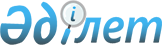 Жалпыға ортақ пайдаланылатын аудандық маңызы бар автомобиль жолдарының тізбесін, атаулары мен индекстерiн бекіту туралы
					
			Күшін жойған
			
			
		
					Оңтүстiк Қазақстан облысы Қазығұрт ауданы әкiмдiгiнiң 2016 жылғы 30 желтоқсандағы № 307 қаулысы. Оңтүстiк Қазақстан облысының Әдiлет департаментiнде 2017 жылғы 8 ақпанда № 3965 болып тiркелдi. Күші жойылды - Оңтүстiк Қазақстан облысы Қазығұрт ауданы әкiмдiгiнiң 2018 жылғы 17 сәуірдегі № 129 қаулысымен
      Ескерту. Күші жойылды - Оңтүстiк Қазақстан облысы Қазығұрт ауданы әкiмдiгiнiң 17.04.2018 № 129 (алғаш ресми жарияланған күнінен кейін күнтізбелік он күн өткен соң қолданысқа енгізіледі) қаулысымен.
      "Қазақстан Республикасындағы жергілікті мемлекеттік басқару және өзін-өзі басқару туралы" Қазақстан Республикасының 2001 жылғы 23 қаңтардағы Заңының 31 бабының 2 тармағына және "Автомобиль жолдары туралы" Қазақстан Республикасының 2001 жылғы 17 шілдедегі Заңының 3 бабының 7 тармағына және 6 бабының 2 тармағына сәйкес Қазығұрт ауданының әкімдігі ҚАУЛЫ ЕТЕДІ:
      1. Жалпыға ортақ пайдаланылатын аудандық маңызы бар автомобиль жолдарының тізбесі, атаулары мен индекстерi осы қаулының қосымшасына сәйкес бекітілсін.
      2. Осы қаулының орындалуын бақылау аудан әкімінің орынбасары Б.С. Мамаевқа жүктелсін.
      3. Осы қаулы оның алғашқы ресми жарияланған күнінен кейін күнтізбелік он күн өткен соң қолданысқа енгізіледі. Жалпыға ортақ пайдаланылатын аудандық маңызы бар автомобиль жолдарының тізбесі, атаулары мен индекстерi
					© 2012. Қазақстан Республикасы Әділет министрлігінің «Қазақстан Республикасының Заңнама және құқықтық ақпарат институты» ШЖҚ РМК
				
      Аудан әкімі

Т.Т. Телғараев

      "КЕЛІСІЛДІ" 

      "Оңтүстік Қазақстан облысының

      жолаушылар көлігі және автомобиль

      жолдары басқармасы" мемлекеттік

      мекемесінің басшысы

      _______________Н.М. Байғұт

      "30" желтоқсан 2016 жыл
Қазығұрт ауданы әкімдігінің
2016 жылғы 30 желтоқсандағы
№ 307 қаулысымен бекітілген
№ р/с
Автомобиль жолдарының индексі
Автомобиль жолдарының атауы
Автомобиль жолдарының мекен-жайы, шақырым
Жалпы ұзындығы, шақырым
1
КХКZ-1
КХ 88 "Шарбұлак-Қарабау-Амангелді" - Ақбастау (Ленин жолы) - Қарабау
0-14,8
14,8
2
КХКZ-2
А-2(Алматы-Термез) - Ашыбұлақ
0-3,5
3,5
3
КХКZ-3
КХ 48 "Қазығұрт-Тұрбат" - Кызылдихан
0-5,0
5
4
КХКZ-4
КХ 48 "Қазығұрт-Тұрбат" - Өндіріс
0-12,0
12
5
КХКZ-5
КХ 29 "Шарапхана - Жаңабазар - 1 Мамыр" - Қызылата
0-4,5
4,5
6
КХКZ-6
КХ 29 "Шарапхана - Жаңабазар -1 Мамыр" - Майбұлақ
0-4,6
4,6
7
КХКZ-7
КХ 29 "Шарапхана - Жаңабазар -1 Мамыр" - Тесіктөбе
0-10,0
10
8
КХКZ-8
КХ 29 "Шарапхана - Жаңабазар -1 Мамыр" - Жылыбұлақ
0-4,0
4
9
КХКZ-9
КХ-81 КХ-29 - Суықбұлақ - КХ-29 - Тілектес-Жаңаталап
0-8,2
8,2
10
КХКZ-10
Тесіктөбе – Өгем
0-30,0
30
11
КХКZ-11
Тесіктөбе - Қызылбұлақ
0-3,4
3,4
12
КХКZ-12
КХ 46 "Тұрбат-Каржан" - Аққум
0-10,1
10,1
13
КХКZ-13
КХ 46 "Тұрбат-Каржан" - Аққұм
0-14,6
14,6
14
КХКZ-14
КХ 47 "Амангелді-Қаржан" -Алтынтөбе
0-2,5
2,5
15
КХКZ-15
КХ 47 "Амангелді-Қаржан" - Қаржан
0-3,5
3,5
16
КХКZ-16
Аққұм-Лесхоз
0-8,0
8
17
КХКZ-17
КХ-29 "Шарапхана-1 Мамыр" - Жаңа жол
0-3,6
3,6
18
КХКZ-18
КХ-29 "Шарапхана-1 Мамыр" - Қарабастау
0-4,0
4
19
КХКZ-19
Қарабастау - Жеңіс
0-22,0
22
20
КХКZ-20
КХ 29 "Шарапхана - Жаңабазар - 1 Мамыр" - Бейнеткеш
0-4,0
4
21
КХКZ-21
Жеңіс- Қызылбұлақ
0-3,6
3,6
22
КХКZ-22
КХ 29 "Шарапхана-1 Мамыр" - Талдыбұлақ
0-7,0
7
23
КХКZ-23
КХ 29 "Шарапхана-1 Мамыр" - Маханбет
0-3,3
3,3
24
КХКZ-24
А-2 (Алматы-Термез) - Майлыошақ
0-1,7
1,7
25
КХКZ-25
Шанак бекеті - Бақабұлақ
0-7,0
7
26
КХКZ-26
Амангелді - Талдыбұлақ
0-25,0
25
27
КХКZ-27
КХ 11 "Сарыағаш-Жылға-Монтайтас-Рабат - Сұлтан Рабат" - Амангелді
0-16,4
16,4
28
КХКZ-28
КХ 85 "Ақтас - Рабат – А-2" - Қ.Мамбетұлы
0-1,5
1,5
29
КХКZ-29
КХ 11 "Сарыағаш-Жылға-Монтайтас-Рабат- Сұлтан Рабат" - Қызылдала
0-14,5
14,5
30
КХКZ-30
КХ 11 "Сарыағаш-Жылға-Монтайтас-Рабат - Сұлтан Рабат" - Жаңаталап (Ақпан Батыр)
0-4,5
4,5
31
КХКZ-31
КХ 11 "Сарыағаш-Жылға-Монтайтас-Рабат - Сұлтан Рабат" - Қызылкезең (Ақпан Батыр)
0-3,0
3
32
КХКZ-32
КХ 29 "Шарапхана-1 Мамыр" - Үшбұлақ
0-3,0
3
33
КХКZ-33
КХ 45 "Айнатас-Қакпақ" - Сырлысай
0-9,0
9
34
КХКZ-34
КХ 45 "Айнатас-Қакпақ" - Бижансарай
0-3,0
3
35
КХКZ-35
КХ 45 "Айнатас-Какпақ" - Калинина (Тұғыртас)
0-9,0
9
36
КХКZ-36
КХ 49 "А-2 - Қазығұрт-Қызылқия-Ақжар-Дербісек - А-2" - Ынталы
0-2,0
2
37
КХКZ-37
КХ 45 "Айнатас-Қакпақ" - Кызылсеңгір
0-3,0
3
38
КХКZ-38
Ақжар-Ескі Шанақ-Шанақ бекеті
0-22,0
22
39
КХКZ-39
Шанақ бекеті - Амангелді
0-15,0
15
40
КXKZ-40
Ескі Шанақ-Ызабұлақ
0-6,0
6
41
KXKZ-41
КХ-29 "Шарапхана – Жаңабазар - 1 Мамыр" -Тесіктөбе - Көктен ата
0-4,0
4
42
KXKZ-42
КХ 11 "Сарыағаш-Жылға-Монтайтас-Рабат- Сұлтан Рабат" - Атбұлақ- Ақбура бұлағына кірме жолы
0-5,8
5,8
43
KXKZ-43
КХ 29 "Шарапхана – Жаңабазар - 1 Мамыр" - Жаңажол-Айнатас
0-4,5
4,5
44
KXKZ-44
А-2 (Алматы-Термез) Ағанай - Ақбастау
0-6,0
6
45
KXKZ-45
КХ 88 "Шарбұлак-Қарабау-Амангелді" - Еңбек
0-6,7
6,7
Қазығұрт ауданының аудандық маңызы бар автомобиль жолдары бойынша барлығы:
Қазығұрт ауданының аудандық маңызы бар автомобиль жолдары бойынша барлығы:
Қазығұрт ауданының аудандық маңызы бар автомобиль жолдары бойынша барлығы:
Қазығұрт ауданының аудандық маңызы бар автомобиль жолдары бойынша барлығы:
337,1